ANEXO IV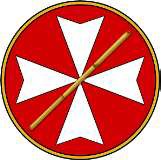 HERMANDAD DE SAN ESTEBANCabildo General de Elecciones del día dd del aaaaSOLICITUD PARA REALIZAR EL VOTO POR  CORREOPRIMER APELLIDO:.................................................................................................................................... SEGUNDO APELLIDO: ............................................................................................................................... NOMBRE: ..................................................................................................................................................... NÚMERO DNI: ............................................................................................................................................. FECHA DE NACIMIENTO: ..........................................................................................................................Declara  que figura  inscrito/a  en el  Censo Electoral  de la  Fervorosa Hermandad y Cofradía  de Nazarenos de Nuestro Padre Jesús de la Salud y Buen Viaje,  María Santísima  Madre de los Desamparados, San Juan de Ribera y Protomártir San Esteban y que, residiendo  fuera  de la  ciudad  de Sevilla,  desea le  sea remitida  a su domicilio  la  documentación correspondiente para emitir su voto por correo.En....................................................., a...............de.................................................de.........................FIRMA:Domicilio actual:Calle: .................................................................................................................................. Número:....................................... Código Postal: ...........................................Ciudad:...........................................................................................NOTA*:  ES IMPRESCINDIBLE ADJUNTAR A ESTA SOLICITUD FOTOCOPIA DEL DNI O TARJETA DE IDENTIDAD.~ 30 ~